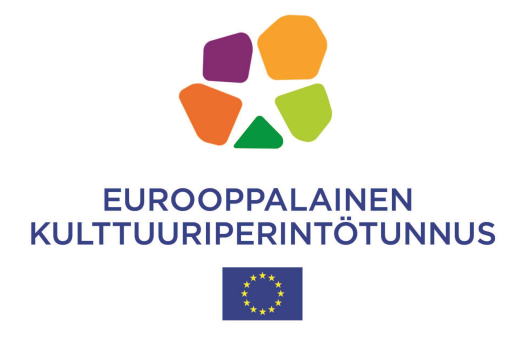 EUROOPAN KULTTUURIPERINTÖTUNNUSVUODEN 2025 VALINTAHAKEMUSLOMAKE – TEMAATTISET KOHTEETOSA I: TUNNUSTA HAKEVAN TEMAATTISEN KOHTEEN PROFIILI  Yleiset tiedot temaattisesta kohteesta1.1 TEMAATTISEN KOHTEEN KUVAUS1.1 TEMAATTISEN KOHTEEN KUVAUSTemaattisen kohteen nimiTeemaYhteisen hakemuksen lisäarvo (enintään 150 sanaa)1.2 Yhteystiedot1.2 YhteystiedotKoordinaattorina toimiva organisaatio Koordinaattorina toimiva organisaatio Organisaation koko nimiKatuosoitePostinumeroMaa Kaupunki tai alueVerkkosivusto Sosiaalisen median linkitTunnushankkeen koordinaattorin nimi (yhteyshenkilö)PuhelinSähköpostiLuettelo kaikista muista osallistuvista kohteista Luettelo kaikista muista osallistuvista kohteista Osallistuvan kohteen 1 nimiKatuosoiteKaupunki tai aluePostinumero MaaVerkkosivustoSosiaalisen median linkitOsallistuvan kohteen 2 nimiKatuosoiteKaupunki tai aluePostinumero MaaVerkkosivusto Sosiaalisen median linkit1.3 Yhteenveto hakemuksesta – temaattinen kohdeTemaattisen kohteen kuvaus (enintään 250 sanaa)Temaattisen kohteen eurooppalainen merkitys (enintään 250 sanaa)Hankkeen kuvaus (enintään 250 sanaa)Temaattisen kohteen toiminnalliset valmiudet (enintään 250 sanaa)1.4 Temaattisen kohteen logo / visuaalinen ilme (Komission käyttöä varten)OSA II: OSALLISTUVIEN KOHTEIDEN TIEDOT 1. OSALLISTUVIEN KOHTEIDEN KUVAUS1. OSALLISTUVIEN KOHTEIDEN KUVAUS1.A Yleiset tiedot osallistuvasta kohteesta1.A Yleiset tiedot osallistuvasta kohteesta1.A Yleiset tiedot osallistuvasta kohteestaOsallistuvan kohteen 1 nimiKatuosoitePostinumeroKaupunki tai alueMaaVerkkosivusto Sosiaalisen median linkitKohteen laillinen omistajaHallintoviranomainen (hallintoviranomaiset)Kohteen johtajan nimiTunnushankkeen koordinaattorin nimiPuhelinSähköposti1.B Osallistuvan kohteen sijainti ja fyysinen kuvaus Lisätkää vähintään yksi havainnollistava aineisto (valokuvia ja/tai karttoja) ja seloste (enintään 200 sanaa).1.C Yleinen kuvaus osallistuvan kohteen historiasta (enintään 200 sanaa)Kuvailkaa lyhyesti osallistuvan kohteen historiallista ja kulttuurista merkitystä sekä sen yhteyttä eurooppalaiseen historiaan ja Euroopan yhdentymiseen 2 MYÖNTÄMISPERUSTEET 	2.A Osallistuvan kohteen symbolinen eurooppalainen arvo (enintään 200 sanaa)Tässä kohdassa tunnusta hakevien kohteiden on osoitettava, ettäniillä on symbolista eurooppalaista arvoa ja/tai niillä on ollut merkittävä asema Euroopan historiassa ja kulttuurissa ja/tai niillä on ollut merkittävä rooli Euroopan unionin rakentamisessa.Kuvailkaa tarkemmin vähintään yhtä seuraavista: kohteen rajatylittävä tai yleiseurooppalainen luonnekohteen asema ja rooli Euroopan historiassa ja Euroopan yhdentymisessä kohteeseen liittyvät merkittävät eurooppalaiset tapahtumat, henkilöt tai suuntauksetkohteen asema ja rooli Euroopan yhdentymisen perustana olevien yhteisten arvojen kehittymisessä ja edistämisessä.Lisätietoa myöntämisperusteista on hakuoppaan ”Guidelines for Candidate Sites” kohdassa 5.2.B Osallistuvaa kohdetta koskeva hanke (enintään 200 sanaa)Tässä kohdassa tunnusta hakevien osallistuvien kohteiden on kuvailtava tarkemmin hanketta, jonka ne aikovat toteuttaa osana temaattista kohdetta koskevaa hakemusta. Ehdotetun hankkeen on katettava kaikki seuraavissa kohdissa mainitut osa-alueet. Kuvailkaa, millä tavalla kaikki jäljempänä mainitut osa-alueet aiotaan toteuttaa kussakin osallistuvassa kohteessa. Kuvailkaa ensin osallistuvan kohteen nykytilannetta ja sen jälkeen toimia, jotka aiotte toteuttaa. Esittäkää kunkin osallistuvan kohteen osalta hankkeen toteutussuunnitelma, jossa luetellaan kaikki kohteessa toteutettavat toimet. Noudattakaa huolellisesti hankkeen toteuttamista koskevia ohjeita.2.C Tietoisuuden lisääminen osallistuvan kohteen eurooppalaisesta merkityksestä (enintään 200 sanaa)Kuvailkaa, miten aiotte hyödyntää käytettävissä olevia resursseja tietoisuuden lisäämiseksi tunnusta hakevan osallistuvan kohteen eurooppalaisesta merkityksestä. 2.D Opetuksellisten toimien järjestäminen (enintään 200 sanaa)Kuvailkaa nuorille suunnatut opetukselliset toimet, joita tunnusta hakevassa osallistuvassa kohteessa aiotaan toteuttaa. Luova Eurooppa -ohjelman tavoitteiden mukaisesti toimilla tulisi pyrkiä lisäämään tietämystä Euroopan yhteisestä historiasta ja sen yhteisestä mutta monimuotoisesta perinnöstä ja vahvistamaan näin tunnetta yhteiseen alueeseen kuulumisesta. Kuvailkaa ensin tunnusta hakevan osallistuvan kohteen nykytilannetta ja sen jälkeen toimia, jotka kyseisessä kohteessa aiotaan toteuttaa. 2.E Monikielisyyden edistäminen (enintään 200 sanaa)Kuvailkaa, miten aiotte edistää monikielisyyttä.Kuvailkaa ensin tunnusta hakevan osallistuvan kohteen nykytilannetta ja sen jälkeen toimia, jotka aiotte toteuttaa monikielisyyden, osallisuuden, tasa-arvon, monimuotoisuuden ja osallistumisen edistämiseksi. Luetelkaa hankkeen toteutussuunnitelmassa kaikki kyseisessä kohteessa toteutettavat toimet.2.F Yhteistyö muiden Euroopan kulttuuriperintötunnuksen saaneiden kohteiden kanssa (enintään 200 sanaa)Kuvailkaa, miten tunnusta hakeva osallistuva kohde aikoo vaihtaa kokemuksia muiden Euroopan kulttuuriperintötunnuksen saaneiden kohteiden kanssa ja käynnistää niiden kanssa yhteisiä hankkeita. Kuvailkaa ensin, mitä odotuksia teillä on tunnukseen liittyvien verkostoitumismahdollisuuksien suhteen. Kuvailkaa sitten, miten kohde aikoo osallistua kokemusten vaihtoon ja/tai yhteisten hankkeiden käynnistämiseen muiden Euroopan kulttuuriperintötunnuksen saaneiden kohteiden kanssa. Ilmoittakaa tarpeen mukaan kunkin osallistuvan kohteen tehtävä.2.G Kohteen markkinoiminen uuden teknologian avulla (enintään 200 sanaa)Kuvailkaa, miten aiotte käyttää uutta teknologiaa osallistuvan kohteen markkinoimiseksi Euroopan mittakaavassa.Kuvailkaa ensin nykytilannetta ja sen jälkeen toimia, jotka aiotte toteuttaa, sekä välineitä, joita aiotte käyttää.2.H Kohteen tunnettuuden ja kiinnostavuuden lisääminen Euroopan mittakaavassa (enintään 200 sanaa)Kuvailkaa yleistä lähestymistapaa, jolla pyritään lisäämään tunnusta hakevan osallistuvan kohteen tunnettuutta ja kiinnostavuutta hyödyntämällä muista eurooppalaisista aloitteista saatavia synergiaetuja. Täsmentäkää ensin, osallistuuko kohde tällä hetkellä muihin eurooppalaisiin aloitteisiin (esim. Euroopan kulttuuripääkaupungit, Euroopan kulttuuriperintöpalkinnot / Europa Nostra ‑kulttuuriperintöpalkinnot, Euroopan kulttuuriperintöpäivät, Euroopan kulttuuriperintötarinat (European Heritage Stories) ja Euroopan kulttuurireitit) tai muihin kansainvälisiin ohjelmiin.2.I Nykyaikaan liittyvä taide- ja kulttuuritoiminta (enintään 200 sanaa, vastaaminen vapaaehtoista)Kuvailkaa lähestymistapaa, jota noudatatte taide- ja kulttuuritoiminnan saralla, mukaan lukien sellaisten taide- ja kulttuuritoimien järjestäminen, joilla edistetään eurooppalaisten kulttuurialan ammattilaisten, taiteilijoiden ja kokoelmien liikkuvuutta, lisätään kulttuurien välistä vuoropuhelua ja vahvistetaan kulttuuriperinnön sekä nykypäivän teosten ja luovuuden välisiä yhteyksiä.2.J Hankkeen toteutussuunnitelma – suunnitellut toimet2.J Hankkeen toteutussuunnitelma – suunnitellut toimet2.J Hankkeen toteutussuunnitelma – suunnitellut toimet2.J Hankkeen toteutussuunnitelma – suunnitellut toimet2.J Hankkeen toteutussuunnitelma – suunnitellut toimetHankkeen osa-alueTiedot toimistaKuvailkaa toteutettava toimi.Odotettu tulosKuvailkaa, mitä toimella on tarkoitus saavuttaa ja kenen kannalta (lopulliset vaikutukset, lisäarvo kohderyhmälle).AikatauluKuinka usein toimi toteutetaan? Mikä on toimen kesto?SeurantaMiten toteutetun toimen onnistumista arvioidaan?Osa-alue 1: Tietoisuuden lisääminen eurooppalaisesta merkityksestäToimi Osa-alue 1: Tietoisuuden lisääminen eurooppalaisesta merkityksestäToimi Osa-alue 1: Tietoisuuden lisääminen eurooppalaisesta merkityksestäToimi Osa-alue 2: Opetuksellisten toimien järjestäminenToimi Osa-alue 2: Opetuksellisten toimien järjestäminenToimi Osa-alue 2: Opetuksellisten toimien järjestäminenToimi Osa-alue 3: Monikielisen saavutettavuuden edistäminenToimi Osa-alue 3: Monikielisen saavutettavuuden edistäminenToimi Osa-alue 3: Monikielisen saavutettavuuden edistäminenToimi Osa-alue 4: Osallistuminen verkostoitumistoimintaanToimi Osa-alue 4: Osallistuminen verkostoitumistoimintaanToimi Osa-alue 4: Osallistuminen verkostoitumistoimintaanToimi Osa-alue 5: Tunnettuuden ja kiinnostavuuden lisääminenToimi Osa-alue 5: Tunnettuuden ja kiinnostavuuden lisääminenToimi Osa-alue 5: Tunnettuuden ja kiinnostavuuden lisääminenToimi Osa-alue 6: Taide- ja kulttuuritoiminta (vapaaehtoinen)Toimi Osa-alue 6: Taide- ja kulttuuritoiminta (vapaaehtoinen)Toimi Osa-alue 6: Taide- ja kulttuuritoiminta (vapaaehtoinen)Toimi 2.K Osallistuvan kohteen toiminnalliset valmiudet (enintään 200 sanaa)Esittäkää selvitys kumppanuuden organisaatiorakenteesta ja henkilöresursseista, jotka on osoitettu osallistuvan kohteen hankkeen toteuttamiseen ja yksinomaan kohteessa toteutettavien toimien koordinointiin.2.L Osallistuvan kohteen toiminnalliset valmiudet – toimintasuunnitelmaOsallistuvien kohteiden on toiminnallisten valmiuksiensa osoittamiseksi toimitettava myös seuraavat: yhden sivun mittainen selvitys toimintatalousarviosta, joka kattaa kohteen hoidon kokonaisuudessaan (ks. kohta 2.L.9)yhden sivun mittainen selvitys organisaatiorakenteesta ja henkilöresursseista, jotka on osoitettu hankkeen toteuttamiseen (ks. kohta 2.L.10).2.L.1 Osallistuvan kohteen hallinnointi (enintään 300 sanaa)Esitelkää kohteen yleinen hallinnointisuunnitelma sekä mahdollisesti suunnitellut kehittämistoimenpiteet. 2.L.2 Osallistuvan kohteen säilyttäminen (enintään 250 sanaa)Kuvailkaa pääpiirteittäin kohteen nykyinen suojelujärjestelmä sekä kaikki merkitykselliset oikeudelliset, sääntelyyn tai suunnitteluun liittyvät tai institutionaaliset määräykset. Kuvailkaa sen jälkeen kohteen säilyttämisen nykytilannetta ja ilmoittakaa mahdollisesti suunnitellut muutokset tai parannukset..2.L.3 Kävijäpalvelut, tiedottaminen ja opasteet osallistuvassa kohteessa (enintään 250 sanaa)Kuvailkaa osallistuvan kohteen nykyisiä kävijäpalveluja, kuten historiasta kertomista, tiedottamista ja opasteita. Lisäksi on mainittava, onko kohde avoin yleisölle, sekä ilmoitettava aukioloajat. Ilmoittakaa mahdollisesti suunnitellut muutokset ja/tai parannukset. 2.L.4 Yleisön pääsy osallistuvaan kohteeseen(enintään 250 sanaa)Kuvailkaa yleisön pääsyyn liittyviä käytäntöjä osallistuvassa kohteessa ja erityisesti käytössä olevia järjestelyjä ja resursseja, joilla varmistetaan mahdollisimman laajan yleisön – myös vammaisten kävijöiden – pääsy kohteeseen (reaaliympäristössä ja verkossa) erityisesti kohteessa tehtävien mukautusten ja/tai henkilöstön koulutuksen avulla.Ilmoittakaa mahdollisesti suunnitellut muutokset ja/tai kehittämistoimet, joilla parannetaan mahdollisimman laajan yleisön pääsyä kohteeseen sekä yleisölle tarkoitettua opastusta. 2.L.5 Nuorten erityinen huomioiminen osallistuvassa kohteessa (enintään 250 sanaa)Kuvailkaa, mitä käytäntöjä ja resursseja osallistuvassa kohteessa on käytössä pääsyn tarjoamiseksi nuorille erityisehdoin. Ilmoittakaa seuraavan neljän vuoden ajalle mahdollisesti suunnitellut muutokset ja/tai parannukset.2.L.6 Kestävä matkailu osallistuvassa kohteessa (enintään 250 sanaa)Kuvailkaa osallistuvan kohteen käytäntöjä ja toimia, joilla kohdetta markkinoidaan kestävänä matkailukohteena.Mainitkaa osallistuvassa kohteessa toteutettavat toimet, joilla edistetään Luova Eurooppa -ohjelman monialaisen painopisteen mukaisesti kestävää matkailua ja pyritään muun muassasäilyttämään luonnon- ja kulttuurivarojarajoittamaan matkailun kielteisiä vaikutuksia (esim. luonnonvarojen käyttöä ja jätteiden syntymistä) edistämään paikallisyhteisöjen hyvinvointia ja vahvistamaan niiden osallistumista päätöksentekoprosesseihin muiden sidosryhmien kanssavähentämään kysynnän kausiluonteisuuttarajoittamaan matkailuun liittyvän liikenteen ympäristövaikutuksia saattamaan matkailu kaikkien ulottuvilleparantamaan matkailualan työpaikkojen laatua.Mainitkaa myös, onko osallistuva kohde mukana muissa laajemmissa, paikallis- tai aluetasolla toteutettavissa aloitteissa, joilla pyritään 1) kuntien ja alueiden elvyttämiseen kulttuuriperinnön avulla, 2) kulttuuriperintörakennusten mukautuvan uudelleenkäytön edistämiseen ja/tai 3) kulttuuriperinnön saatavuuden ja kulttuurimatkailun ja luonnonperinnön kestävyyden tasapainottamiseen.Ilmoittakaa mahdollisesti suunnitellut muutokset ja/tai parannukset tähän osa-alueeseen liittyen.2.L.7 Osallistuvan kohteen tiedotusstrategia (enintään 250 sanaa)Esitelkää osallistuvan kohteen nykyinen tiedotusstrategia. Selittäkää, miten on tarkoitus laatia johdonmukainen ja kattava tiedotusstrategia, jossa tuodaan esiin kohteen eurooppalaista merkitystä suurelle yleisölle ja erilaisille kohderyhmille. Esittäkää yhteenveto tiedotustoimista, joita aiotte toteuttaa.2.L.8 Osallistuvan kohteen ympäristöystävällinen hoito (enintään 250 sanaa)Kuvailkaa osallistuvan kohteen ympäristöön liittyviä käytäntöjä ja/tai toimenpiteitä, jotka on toteutettu sen varmistamiseksi, että kohteen hoito on mahdollisimman ympäristöystävällistä. Voitte esimerkiksi ilmoittaa, onko osallistuvan kohteen päivittäistä hoitoa varten laadittu kestävyysstandardeja ja/tai onko ryhdytty toimiinkohteen hiilijalanjäljen pienentämiseksi ja ympäristövaikutusten vähentämiseksi energian ja veden käytön minimoimiseksi jätteiden minimoimiseksi ja uudelleenkäytön ja kierrätyksen edistämiseksi vaihtoehtoisten uusiutuvien energialähteiden tarkastelemiseksi vihreämpien liikennemuotojen käytön suosittelemiseksi henkilöstölle ja/tai vierailijoille, jotta voidaan vähentää kohteisiin liittyvien matkojen ympäristövaikutuksia ympäristökriteerien sisällyttämiseksi tavaroiden ja palvelujen hankintaanympäristö- ja energiatehokkuusnäkökohtien sisällyttämiseksi rakennusten suunnitteluun, kunnostamiseen ja käyttöönkohteen hallinnoimiseksi paikallisesti sekä paikallisesti tuotettujen tuotteiden ja palveluiden käyttämiseksi.Ilmoittakaa mahdollisesti suunnitellut muutokset ja/tai parannukset tähän osa-alueeseen liittyen. 2.L.9 Osallistuvan kohteen toimintatalousarvio (enintään yksi sivu)Esitelkää osallistuvan kohteen yleiseen hallinnointiin varattu toimintatalousarvio (pois lukien säilyttämiseen liittyvät työt). Talousarvioon sisällytetään vuotuiset toimintakustannukset, tiedotuskustannukset sekä kulttuuri-, opetus-, tutkimus- ja verkostoitumistoimien kustannukset. Lisäksi tulee nimetä kohteen tärkeimmät käytettävissä olevat tulonlähteet. 2.L.10 Osallistuvan kohteen organisaatiorakenne (enintään 200 sanaa)Esittäkää selvitys organisaatiorakenteesta ja henkilöresursseista, jotka on osoitettu hankkeen toteuttamiseen osallistuvassa kohteessa. OSA III: YHTEINEN HAKEMUS1. TEMAATTISEN KOHTEEN KUVAUS		Temaattisen kohteen sijainti ja fyysinen kuvaus (enintään 300 sanaa)Kuvailkaa yleisesti kohdetta ja sen sijaintia. Lisätkää vähintään yksi havainnollistava aineisto (valokuvia ja/tai karttoja) ja seloste. 1.2 Temaattisen kohteen historia ja historiallinen asiayhteys (enintään 250 sanaa)Esittäkää yleinen kuvaus koko temaattisen kohteen historiasta. Selittäkää, miten osallistuvat kohteet ovat yhteydessä toisiinsa ja tarvittaessa miksi tämäntyyppinen osallistuvien kohteiden ryhmä on valittu hakemusta varten. 2. MYÖNTÄMISPERUSTEET – TEMAATTINEN KOHDE	2.A Kohteen symbolinen eurooppalainen arvo (enintään 250 sanaa)Tässä kohdassa tunnusta hakevien kohteiden on osoitettava, ettäniillä on symbolista eurooppalaista arvoa ja/tai niillä on ollut merkittävä asema Euroopan historiassa ja kulttuurissa ja/tai niillä on ollut merkittävä rooli Euroopan unionin rakentamisessa. Kuvailkaa tarkemmin vähintään yhtä seuraavista: kohteen rajatylittävä tai yleiseurooppalainen luonnekohteen asema ja rooli Euroopan historiassa ja Euroopan yhdentymisessä kohteeseen liittyvät merkittävät eurooppalaiset tapahtumat, henkilöt tai suuntauksetkohteen asema ja rooli Euroopan yhdentymisen perustana olevien yhteisten arvojen kehittymisessä ja edistämisessä.Lisätietoa myöntämisperusteista on hakuoppaan ”Guidelines for Candidate Sites” kohdassa 5.2.B Temaattista kohdetta koskeva hanke (enintään 250 sanaa)Tunnusta hakevien kohteiden on esitettävä hanke, jossa tuodaan esiin niiden symbolinen eurooppalainen arvo ja eurooppalainen merkitys, jotka kuvaillaan seuraavissa kohdissa.Ehdotetun hankkeen on katettava kaikki seuraavissa kohdissa mainitut osa-alueet. 2.C Tietoisuuden lisääminen temaattisen kohteen eurooppalaisesta merkityksestä (enintään 250 sanaa)Kuvailkaa, miten aiotte hyödyntää käytettävissä olevia resursseja tietoisuuden lisäämiseksi temaattisen kohteen eurooppalaisesta merkityksestä. (enintään 250 sanaa)2.D Opetuksellisten toimien järjestäminen (enintään 250 sanaa)Kuvailkaa nuorille suunnatut opetukselliset toimet, joita aiotte toteuttaa. Luova Eurooppa -ohjelman tavoitteiden mukaisesti toimilla tulisi pyrkiä lisäämään tietämystä Euroopan yhteisestä historiasta ja sen yhteisestä mutta monimuotoisesta perinnöstä ja vahvistamaan näin tunnetta yhteiseen alueeseen kuulumisesta. Kuvailkaa ensin temaattisen kohteen nykytilannetta ja sen jälkeen toimia, jotka aiotte toteuttaa. 2.E Monikielisyyden edistäminen (enintään 250 sanaa) Kuvailkaa, miten aiotte edistää monikielisyyttä.Kuvailkaa ensin temaattisen kohteen nykytilannetta ja sen jälkeen toimia, jotka aiotte toteuttaa monikielisyyden, osallisuuden, tasa-arvon, monimuotoisuuden ja osallistumisen edistämiseksi. Luetelkaa hankkeen toteutussuunnitelmassa kaikki toteutettavat toimet. 2.F Yhteistyö muiden Euroopan kulttuuriperintötunnuksen saaneiden kohteiden kanssa (enintään 250 sanaa)Kuvailkaa, miten aiotte vaihtaa kokemuksia muiden Euroopan kulttuuriperintötunnuksen saaneiden kohteiden kanssa ja käynnistää niiden kanssa yhteisiä hankkeita. Kuvailkaa ensin, mitä odotuksia temaattisella kohteella on tunnukseen liittyvien verkostoitumismahdollisuuksien suhteen. Kuvailkaa sitten, miten aiotte osallistua kokemusten vaihtoon ja/tai yhteisten hankkeiden käynnistämiseen muiden Euroopan kulttuuriperintötunnuksen saaneiden kohteiden kanssa. Ilmoittakaa tarpeen mukaan kunkin osallistuvan kohteen tehtävä. 2.G Kohteen markkinoiminen uuden teknologian avulla (enintään 250 sanaa)Kuvailkaa, miten aiotte käyttää uutta teknologiaa kohteen markkinoimiseksi Euroopan mittakaavassa.Kuvailkaa ensin nykytilannetta ja sen jälkeen toimia, jotka aiotte toteuttaa, sekä välineitä, joita aiotte käyttää.2.H Kohteen tunnettuuden ja kiinnostavuuden lisääminen Euroopan mittakaavassa (enintään 250 sanaa)Kuvailkaa yleistä lähestymistapaa, jolla pyritään lisäämään temaattisen kohteen tunnettuutta ja kiinnostavuutta hakemalla synergiaa muiden eurooppalaisten aloitteiden kanssa. Täsmentäkää ensin, osallistuuko kohde tällä hetkellä muihin eurooppalaisiin aloitteisiin (esim. Euroopan kulttuuripääkaupungit, Euroopan kulttuuriperintöpalkinnot / Europa Nostra ‑kulttuuriperintöpalkinnot, Euroopan kulttuuriperintöpäivät, Euroopan kulttuuriperintötarinat (European Heritage Stories) ja Euroopan kulttuurireitit) tai muihin kansainvälisiin ohjelmiin.  2.I Nykyaikaan liittyvä taide- ja kulttuuritoiminta (enintään 250 sanaa)Kuvailkaa lähestymistapaa, jota noudatatte taide- ja kulttuuritoiminnan saralla, mukaan lukien sellaisten taide- ja kulttuuritoimien järjestäminen, joilla edistetään eurooppalaisten kulttuurialan ammattilaisten, taiteilijoiden ja kokoelmien liikkuvuutta, lisätään kulttuurien välistä vuoropuhelua ja vahvistetaan kulttuuriperinnön sekä nykypäivän teosten ja luovuuden välisiä yhteyksiä. 2.J Hankkeen toteutussuunnitelma – suunnitellut toimet 2.J Hankkeen toteutussuunnitelma – suunnitellut toimet 2.J Hankkeen toteutussuunnitelma – suunnitellut toimet 2.J Hankkeen toteutussuunnitelma – suunnitellut toimet 2.J Hankkeen toteutussuunnitelma – suunnitellut toimet Hankkeen osa-alueTiedot toimistaKuvailkaa toteutettava toimi.Odotettu tulosKuvailkaa, mitä toimella on tarkoitus saavuttaa ja kenen kannalta (lopulliset vaikutukset, lisäarvo kohderyhmälle).AikatauluKuinka usein toimi toteutetaan? Mikä on toimen kesto?SeurantaMiten toteutetun toimen onnistumista arvioidaan?Osa-alue 1: Tietoisuuden lisääminen eurooppalaisesta merkityksestäToimi Osa-alue 1: Tietoisuuden lisääminen eurooppalaisesta merkityksestäToimi Osa-alue 1: Tietoisuuden lisääminen eurooppalaisesta merkityksestäToimi Osa-alue 2: Opetuksellisten toimien järjestäminenToimi Osa-alue 2: Opetuksellisten toimien järjestäminenToimi Osa-alue 2: Opetuksellisten toimien järjestäminenToimi Osa-alue 3: Monikielisen saavutettavuuden edistäminen Toimi Osa-alue 3: Monikielisen saavutettavuuden edistäminen Toimi Osa-alue 3: Monikielisen saavutettavuuden edistäminen Toimi Osa-alue 4: Osallistuminen verkostoitumistoimintaanToimi Osa-alue 4: Osallistuminen verkostoitumistoimintaanToimi Osa-alue 4: Osallistuminen verkostoitumistoimintaanToimi Osa-alue 5: Tunnettuuden ja kiinnostavuuden lisääminenToimi Osa-alue 5: Tunnettuuden ja kiinnostavuuden lisääminenToimi Osa-alue 5: Tunnettuuden ja kiinnostavuuden lisääminenToimi Osa-alue 6: Taide- ja kulttuuritoiminta (vapaaehtoinen)Toimi Osa-alue 6: Taide- ja kulttuuritoiminta (vapaaehtoinen)Toimi Osa-alue 6: Taide- ja kulttuuritoiminta (vapaaehtoinen)Toimi 2.K Kohteen toiminnalliset valmiudet – toimintasuunnitelma (enintään 250 sanaa)Esittäkää selvitys kumppanuuden organisaatiorakenteesta ja henkilöresursseista, jotka on osoitettu temaattisen kohteen hankkeen toteuttamiseen ja kaikkien osallistuvien kohteiden toteuttamien toimien koordinointiin.